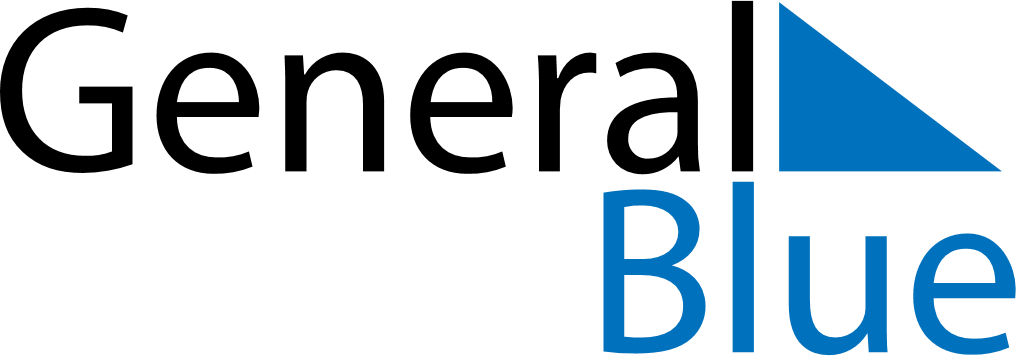 Quarter 3 of 2020JapanQuarter 3 of 2020JapanQuarter 3 of 2020JapanQuarter 3 of 2020JapanQuarter 3 of 2020JapanJuly 2020July 2020July 2020July 2020July 2020July 2020July 2020SUNMONTUEWEDTHUFRISAT12345678910111213141516171819202122232425262728293031August 2020August 2020August 2020August 2020August 2020August 2020August 2020SUNMONTUEWEDTHUFRISAT12345678910111213141516171819202122232425262728293031September 2020September 2020September 2020September 2020September 2020September 2020September 2020SUNMONTUEWEDTHUFRISAT123456789101112131415161718192021222324252627282930Jul 23: Marine DayJul 24: Sports DayAug 10: Mountain DaySep 21: Respect-for-the-Aged DaySep 22: Autumnal Equinox Day